В память о школе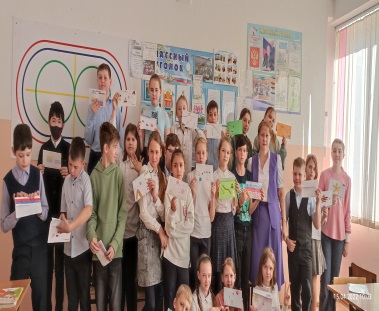 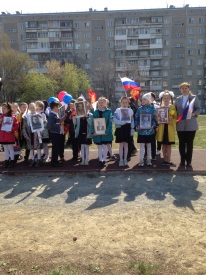 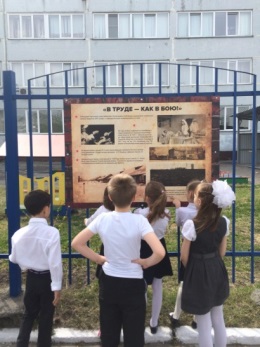 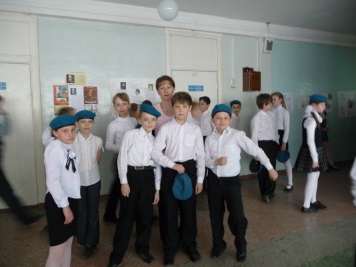 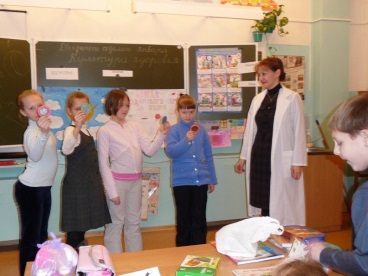 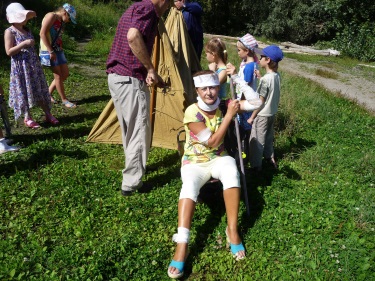 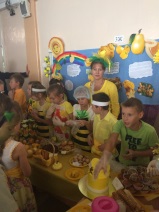 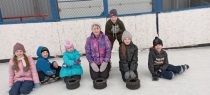 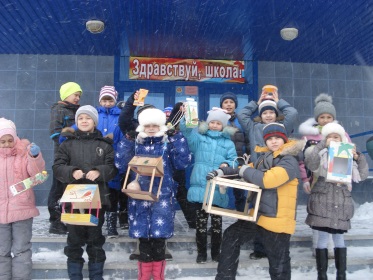 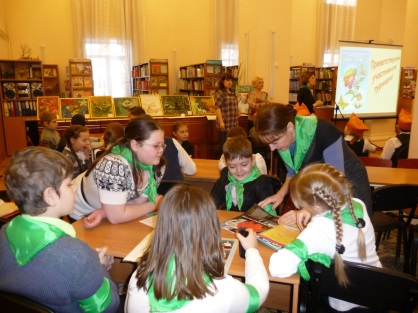 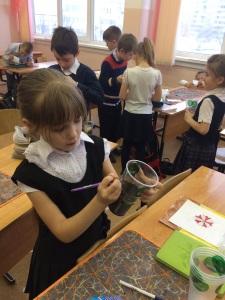 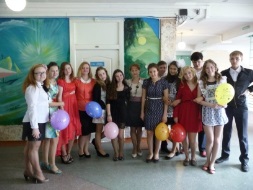 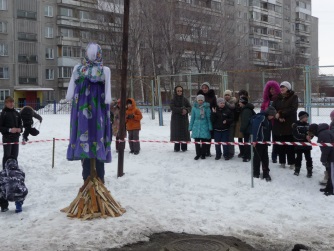 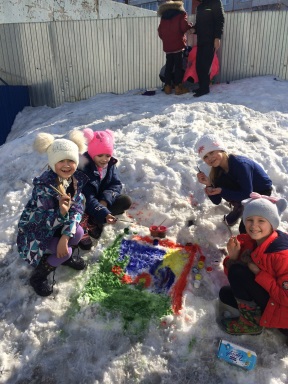 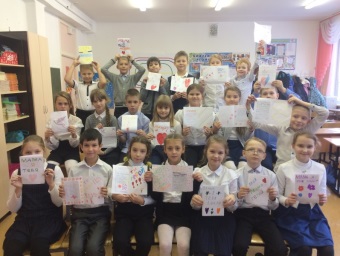 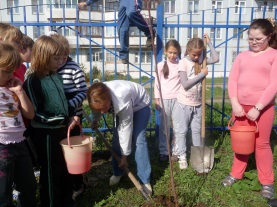 